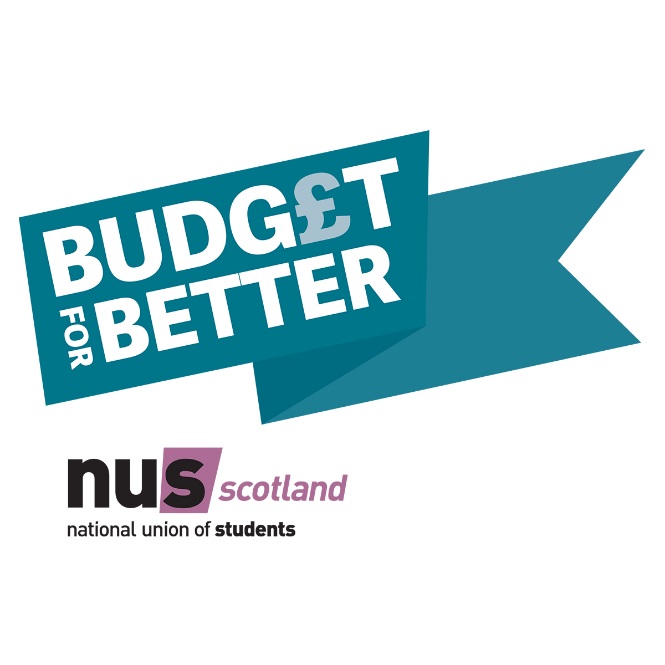 *Please tick if you do not wish to be contacted by NUS ScotlandNameEmail Postcode *